ПРЕСС-РЕЛИЗКонсультационные услуги кадастровой палатыв помощь заинтересованным лицам Филиал ФГБУ «ФКП Росреестра» по Краснодарскому краю (далее – филиал учреждения) в рамках уставной деятельности оказывает заинтересованным лицам консультационные услуги на возмездной основе.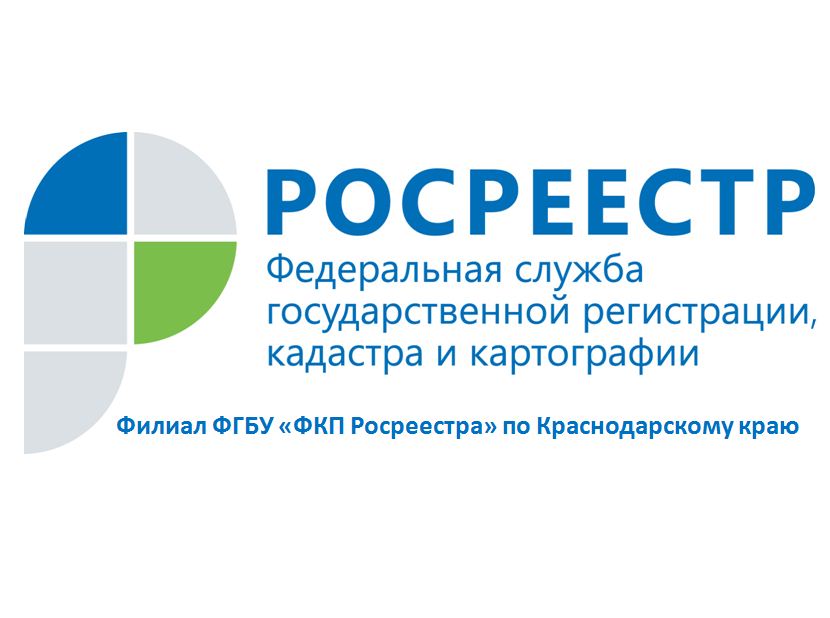 Под консультационной услугой, требующей предварительной проработки, с подготовкой письменной резолюции по результатам консультации, в количестве 1 ед., понимается 1 консультация трудоемкостью не более 45 минут с подготовкой письменной резолюции по результатам консультации. Стоимость Услуги, в количестве 1 ед., составляет 1 530 рублей, в т. ч. НДС 20%. При увеличении трудозатрат на проверку документов стоимость оказания Услуги рассчитывается индивидуально с учетом времени, которое потребуется для проверки документов.Письменная резолюция, которая выдается по факту оказания консультации, представляет собой документ в текстовом формате, подписанный электронной подписью уполномоченного лица филиала учреждения, содержащий все выявленные замечания по составу и соответствию представленных для проверки документов требованиям действующего законодательства в сфере регистрации прав. Основанием для оказания Услуги является договор, заключаемый сторонами в соответствии с ГК РФ, а также документ, подтверждающий оплату Услуги.Для подготовки договора необходимо предоставить на адрес электронной почты fgu-plan@mail.ru:– паспортные данные (если Заказчик – физическое лицо);– реквизиты организации (если Заказчик – юридическое лицо);– документ для проверки, подготовленный в электронном виде (XML-файл).Срок оказания консультационной услуги составляет не более 1 рабочего дня со дня, следующего за днем представления (актуализации) представителем Заказчика Исполнителю документов, необходимых для оказания указанной услуги.Услуга осуществляется после подписания договора и его оплаты.Подробная информация о порядке оказания филиалом учреждения платных услуг, а также должностных лицах, ответственных за организацию, размещена на официальном сайте по адресу: kadastr.ru (раздел «Деятельность»). Задать интересующие вопросы, возможно направив письмо на адрес электронной почты: fgu-plan@mail.ru либо позвонив по номеру телефона 8 (861) 992-13-10 специалистам планового отдела филиала учреждения.Повторная проверка документов в рамках одного заключенного договора производится безвозмездно.___________________________________________________________________________________________________Начальник планового отдела филиала ФГБУ «ФКП Росреестра» по Краснодарскому краю                                                                                                                       Мария Алексеевна Киселева 